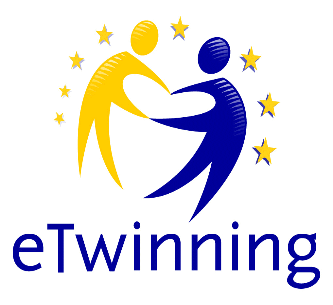 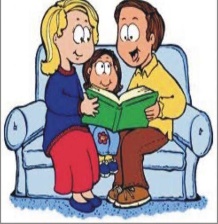 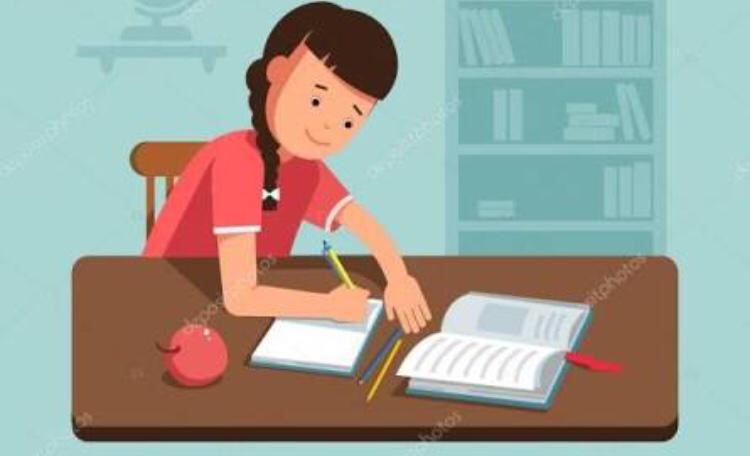 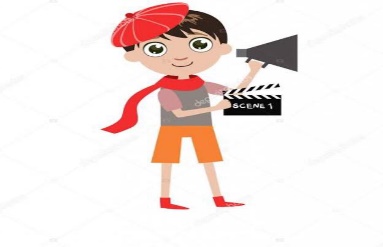 HAYDAR MURSALOĞLU İLKOKULUÖĞRENDİM-YAZDIM-OYNADIM OCAK AYI PROJE GÖREVLERİMİZ                     Sevgili öğrencilerimiz,    Öğrendim-Yazdım-Oynadım adlı   etwinning  projemizle   ilgili bu ayki çalışmalarımız1- Vefa, sabır, vatanseverlik, dostluk , hoşgörü, yardımlaşma, kişisel temizlik, misafirperverlik, özgüven gibi değerlerin ne olduğunu, hangi davranışları gösterirsek bu değerlere uygun davranmış olacağımızı ailenizle konuşun.2-Ailelerinizin bu değerlerden herhangi biri ile ilgili yaşamış oldukları, unutamadıkları bir anıyı yazın.Yazmış olduğunuz yazı;*1 sayfadan az 2 sayfadan fazla olmasın.*Yazım kurallarına ve noktalama işaretlerine dikkat edin.*Yazmış olduğunuz anının hangi değer ile ilgili olduğunu başlık olarak belirtin.*Yazınızı bilgisayarda Word sayfası üzerinde yazın.3-Bu ay yapacağımız bir diğer etkinliğimiz ise; ‘’Bir Değer, Bir Cümle ‘’etkinliği olacak. *Hakkında artık fikir sahibi olacağınız, istediğiniz bir değer hakkında bir slogan oluşturup bunu pankart olarak yazmanız ve kamera karşısında hazırladığınız bu sloganı seslendirmeniz olacak.***Yazmış olduğunuz anıları hmiproje@hotmail.com adresine 23  Ocak tarihine kadar teslim etmenizi,***Çekmiş olduğunuz videoları whatsapp üzerinden sınıf öğretmenlerinize göndermenizi rica ediyorum.‘’SİZİN GERÇEK DEĞERİNİZ; İNSANLARA KARŞI BESLEDİĞİNİZ HİSLERLE,YAPTIĞINIZ İŞLERLE, DAVRANIŞLARINIZLA VE YAPACAĞINIZ İYİLİKLERLE      ÖLÇÜLÜR. ‘’                                                                          ALBERT EİNSTEİN